Πέμπτη 2/4/2020Στον παρακάτω πίνακα χρησιμοποιώντας τα γραμματάκια από το πληκτρολόγιο να συμπληρώσετε δίπλα σε κάθε ζώο αυτό που σας ζητά το πρώτο κουτάκι σε κάθε στήλη :Αργυρώ Καλλία (ΠΕ86)Γράφω το όνομα του ζώου με κεφαλαία γράμματα, μεγεθος:12, χρώμα: πράσινοΓράφω το όνομα του ζώου με μικρά γράμματα, μεγεθος:12, χρώμα: κόκκινοΓΟΥΡΟΥΝΙ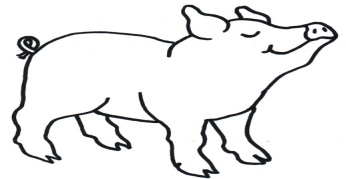 ΑΛΟΓΟ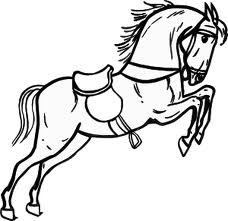 ΓΑΤΑ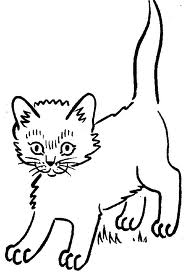 ΚΟΚΟΡΑΣ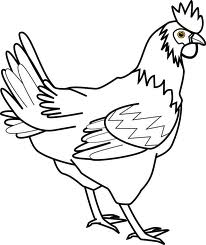 ΠΡΟΒΑΤΟ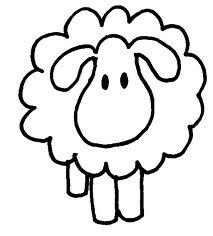 ΛΙΟΝΤΑΡΙ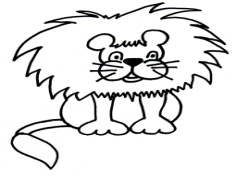 ΣΚΥΛΟΣ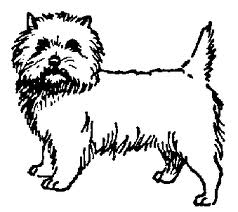 ΠΟΝΤΙΚΙ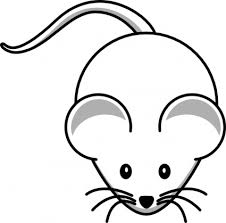 ΛΑΓΟΣ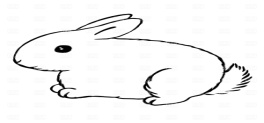 